به نام ایزد  دانا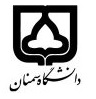 (کاربرگ طرح درس)                   تاریخ بهروز رسانی: 16/12/1398              دانشکده     برق و کامپیوتر                                                               نیمسال دوم       سال تحصیلی99-98بودجهبندی درسمقطع: کارشناسی    کارشناسی ارشد□  دکتری□مقطع: کارشناسی    کارشناسی ارشد□  دکتری□مقطع: کارشناسی    کارشناسی ارشد□  دکتری□تعداد واحد: نظری 3 عملی0تعداد واحد: نظری 3 عملی0فارسی: ریزموج و آنتنفارسی: ریزموج و آنتننام درسپیشنیاز: میدانها و امواجپیشنیاز: میدانها و امواجپیشنیاز: میدانها و امواجپیشنیاز: میدانها و امواجپیشنیاز: میدانها و امواجلاتین:لاتین:نام درسشماره تلفن اتاق: 02331532690شماره تلفن اتاق: 02331532690شماره تلفن اتاق: 02331532690شماره تلفن اتاق: 02331532690مدرس: فرزاد توکل همدانیمدرس: فرزاد توکل همدانیمدرس: فرزاد توکل همدانیمدرس: فرزاد توکل همدانیمنزلگاه اینترنتی: منزلگاه اینترنتی: منزلگاه اینترنتی: منزلگاه اینترنتی: پست الکترونیکی: پست الکترونیکی: پست الکترونیکی: پست الکترونیکی: برنامه تدریس در هفته و شماره کلاس: 4 ساعت در هفته و 2 کلاسبرنامه تدریس در هفته و شماره کلاس: 4 ساعت در هفته و 2 کلاسبرنامه تدریس در هفته و شماره کلاس: 4 ساعت در هفته و 2 کلاسبرنامه تدریس در هفته و شماره کلاس: 4 ساعت در هفته و 2 کلاسبرنامه تدریس در هفته و شماره کلاس: 4 ساعت در هفته و 2 کلاسبرنامه تدریس در هفته و شماره کلاس: 4 ساعت در هفته و 2 کلاسبرنامه تدریس در هفته و شماره کلاس: 4 ساعت در هفته و 2 کلاسبرنامه تدریس در هفته و شماره کلاس: 4 ساعت در هفته و 2 کلاس	اهداف درس: آشنایی با روش های تحلیلی، قطعات ریزموج، آنتن ها و آرایه ها	اهداف درس: آشنایی با روش های تحلیلی، قطعات ریزموج، آنتن ها و آرایه ها	اهداف درس: آشنایی با روش های تحلیلی، قطعات ریزموج، آنتن ها و آرایه ها	اهداف درس: آشنایی با روش های تحلیلی، قطعات ریزموج، آنتن ها و آرایه ها	اهداف درس: آشنایی با روش های تحلیلی، قطعات ریزموج، آنتن ها و آرایه ها	اهداف درس: آشنایی با روش های تحلیلی، قطعات ریزموج، آنتن ها و آرایه ها	اهداف درس: آشنایی با روش های تحلیلی، قطعات ریزموج، آنتن ها و آرایه ها	اهداف درس: آشنایی با روش های تحلیلی، قطعات ریزموج، آنتن ها و آرایه هاامکانات آموزشی مورد نیاز: پروژکتور و نرم افزارهای             ،         ،           وامکانات آموزشی مورد نیاز: پروژکتور و نرم افزارهای             ،         ،           وامکانات آموزشی مورد نیاز: پروژکتور و نرم افزارهای             ،         ،           وامکانات آموزشی مورد نیاز: پروژکتور و نرم افزارهای             ،         ،           وامکانات آموزشی مورد نیاز: پروژکتور و نرم افزارهای             ،         ،           وامکانات آموزشی مورد نیاز: پروژکتور و نرم افزارهای             ،         ،           وامکانات آموزشی مورد نیاز: پروژکتور و نرم افزارهای             ،         ،           وامکانات آموزشی مورد نیاز: پروژکتور و نرم افزارهای             ،         ،           وامتحان پایانترمامتحان میانترمارزشیابی مستمر(کوئیز)ارزشیابی مستمر(کوئیز)فعالیتهای کلاسی و آموزشیفعالیتهای کلاسی و آموزشینحوه ارزشیابینحوه ارزشیابی60 درصد30 درصد5 درصد5 درصد5 درصد5 درصددرصد نمرهدرصد نمره1. D. M. Pozar, Microwave Engineering, 3nd ed., Wiley, 2005.2. R. E. Colin, Foundations for Microwave Engineering, 2th ed., Wiley-IEEE Press, 2000.3. C. A. Balanis, Antenna Theory Analysis and Design, 3rd ed., Wiley, 2005.4. J. D. Kraus and R. J. Marhefka, Antennas for All Applications, McGraw-Hill, 2001.1. D. M. Pozar, Microwave Engineering, 3nd ed., Wiley, 2005.2. R. E. Colin, Foundations for Microwave Engineering, 2th ed., Wiley-IEEE Press, 2000.3. C. A. Balanis, Antenna Theory Analysis and Design, 3rd ed., Wiley, 2005.4. J. D. Kraus and R. J. Marhefka, Antennas for All Applications, McGraw-Hill, 2001.1. D. M. Pozar, Microwave Engineering, 3nd ed., Wiley, 2005.2. R. E. Colin, Foundations for Microwave Engineering, 2th ed., Wiley-IEEE Press, 2000.3. C. A. Balanis, Antenna Theory Analysis and Design, 3rd ed., Wiley, 2005.4. J. D. Kraus and R. J. Marhefka, Antennas for All Applications, McGraw-Hill, 2001.1. D. M. Pozar, Microwave Engineering, 3nd ed., Wiley, 2005.2. R. E. Colin, Foundations for Microwave Engineering, 2th ed., Wiley-IEEE Press, 2000.3. C. A. Balanis, Antenna Theory Analysis and Design, 3rd ed., Wiley, 2005.4. J. D. Kraus and R. J. Marhefka, Antennas for All Applications, McGraw-Hill, 2001.1. D. M. Pozar, Microwave Engineering, 3nd ed., Wiley, 2005.2. R. E. Colin, Foundations for Microwave Engineering, 2th ed., Wiley-IEEE Press, 2000.3. C. A. Balanis, Antenna Theory Analysis and Design, 3rd ed., Wiley, 2005.4. J. D. Kraus and R. J. Marhefka, Antennas for All Applications, McGraw-Hill, 2001.1. D. M. Pozar, Microwave Engineering, 3nd ed., Wiley, 2005.2. R. E. Colin, Foundations for Microwave Engineering, 2th ed., Wiley-IEEE Press, 2000.3. C. A. Balanis, Antenna Theory Analysis and Design, 3rd ed., Wiley, 2005.4. J. D. Kraus and R. J. Marhefka, Antennas for All Applications, McGraw-Hill, 2001.منابع و مآخذ درسمنابع و مآخذ درستوضیحاتمبحثشماره هفته آموزشییادآوری موجبرها1)  Slab موجبرهای سطحی و موجبر تخته ای (2خطوط ریزنواری (امپدانس مشخصه و ثابت انتشار)3(ماتریس پراکندگی) دو دهانه و چند دهانه S پارامترهای4و هایبرید در موجبرها و خطوط ریز نواری T تقسیم کننده های توان، اتصالات5قطعات غیر فعال موجبری و ریز نواری: تضعیف کننده، تغییر فاز دهنده و تزویج کننده جهت دار6تشدید کننده های ریزموج (خط انتقالی و موجبری)، فرکانسهای تشدید و ضریب کیفیت (مدهای مختلف) 7پارامترهای آنتن: الگوی تابشی، پهنای پرتو، بهره آنتن، تطبیق آنتن و قطیش آنتن8) و معادله رادار  Friss معادله فرستنده و گیرنده (9یادآوری پتانسیل های تاخیری و مسئله تابش، میدان های نزدیک و دور 10تشعشع از آنتن های دو قطبی و مقاومت تابشی11تشعشع از آنتن حلقوی کوچک12و سازه آرایه (Endfire)تابش انتهایی  ،(Broadside) آرایه های آنتن: خطی یکنواخت، تابش جانبی13تشعشع از روزنه ها14آشنایی با انواع آنتن های روزنه ای 15در تحلیل مسائل ریزموج و آنتن  HFSSبررسی نرم افزار  16